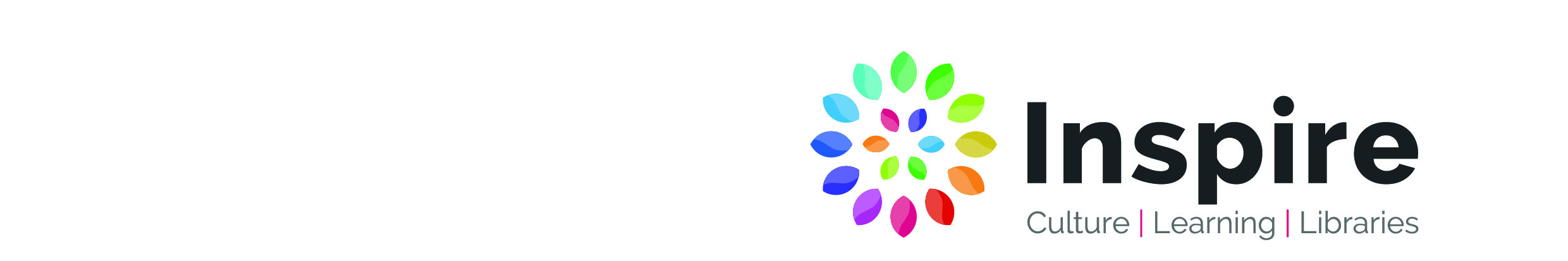 2021 11Normanton-on-Soar – Barton-in- FabisThe Mobile Library will be visiting on the following dates:Wednesdays 20thJan	14th April	07th July	29th Sept	22nd Dec17th Feb	12th May	04th Aug	27th Oct          19th Jan 202217th Mar	09th June	01st Sept	24th NovFor information about requested titles or particular items of stock, please contact: Kirkby Library Tel No:   01623 753 236E-mail Kirkby.library@inspireculture.org.uk 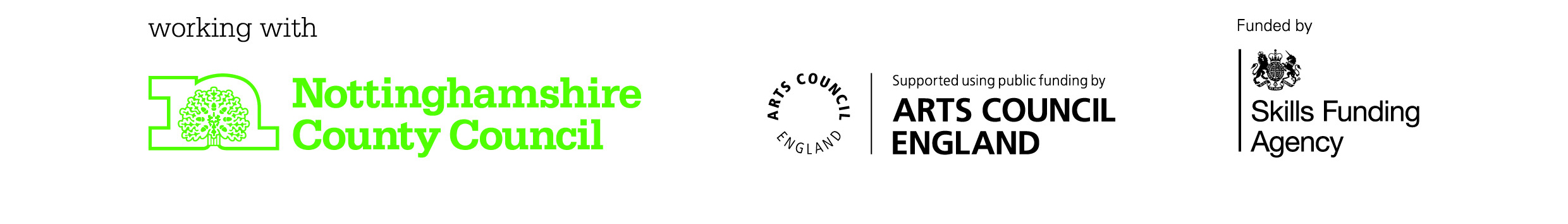 Stop NoLocationStop NameArriveDepart1Sutton Bonington10.3011.002Normanton-on-Soar11.0511.153Normanton-on-SoarSchool11.2011.504Normanton-on-SoarPost Office11.5512.155Ratcliffe-on-SoarThe Green12.5513.306Village Hall13.3513.557ThrumptonVillage14.1014.408Barton-in-FabisChurch14.5015.20